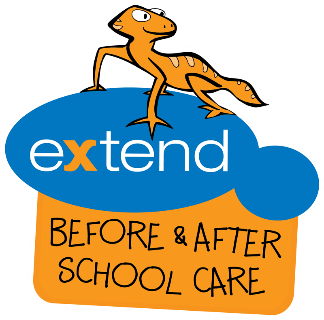 Extend is the place for your children to thrive, learn and play, so what are you waiting for? Book and enrol at www.extend.com.au
Extend is the place for your children to thrive, learn and play, so what are you waiting for? Book and enrol at www.extend.com.au
Extend is the place for your children to thrive, learn and play, so what are you waiting for? Book and enrol at www.extend.com.au
Extend is the place for your children to thrive, learn and play, so what are you waiting for? Book and enrol at www.extend.com.au
Extend is the place for your children to thrive, learn and play, so what are you waiting for? Book and enrol at www.extend.com.au
Extend is the place for your children to thrive, learn and play, so what are you waiting for? Book and enrol at www.extend.com.au
Extend is the place for your children to thrive, learn and play, so what are you waiting for? Book and enrol at www.extend.com.au
Hours of Operation

Before School Care: 7.00am – 8:45am
After School Care: 3:30pm – 6.00pm
Hours of Operation

Before School Care: 7.00am – 8:45am
After School Care: 3:30pm – 6.00pm
Hours of Operation

Before School Care: 7.00am – 8:45am
After School Care: 3:30pm – 6.00pm
Hours of Operation

Before School Care: 7.00am – 8:45am
After School Care: 3:30pm – 6.00pm
Contact Details

0498 786 707
launchingplace@extend.com.auContact Details

0498 786 707
launchingplace@extend.com.auContact Details

0498 786 707
launchingplace@extend.com.auMondayTuesdayTuesdayTuesdayWednesdayThursdayThursdayThursdayFridayBasketball tournament Slime time experimentSlime time experimentSlime time experimentSolider imagination stationColour drip paintingsColour drip paintingsColour drip paintingsLego creationsMondayTuesdayTuesdayTuesdayWednesdayThursdayThursdayThursdayFridayCubby creationsCosmic yogaCosmic yogaCosmic yogaSock puppetsSuper explosionsSuper explosionsSuper explosionsGame timeDISCOVERDISCOVERDISCOVERLEARNLEARNLEARNLEARNPLAYPLAY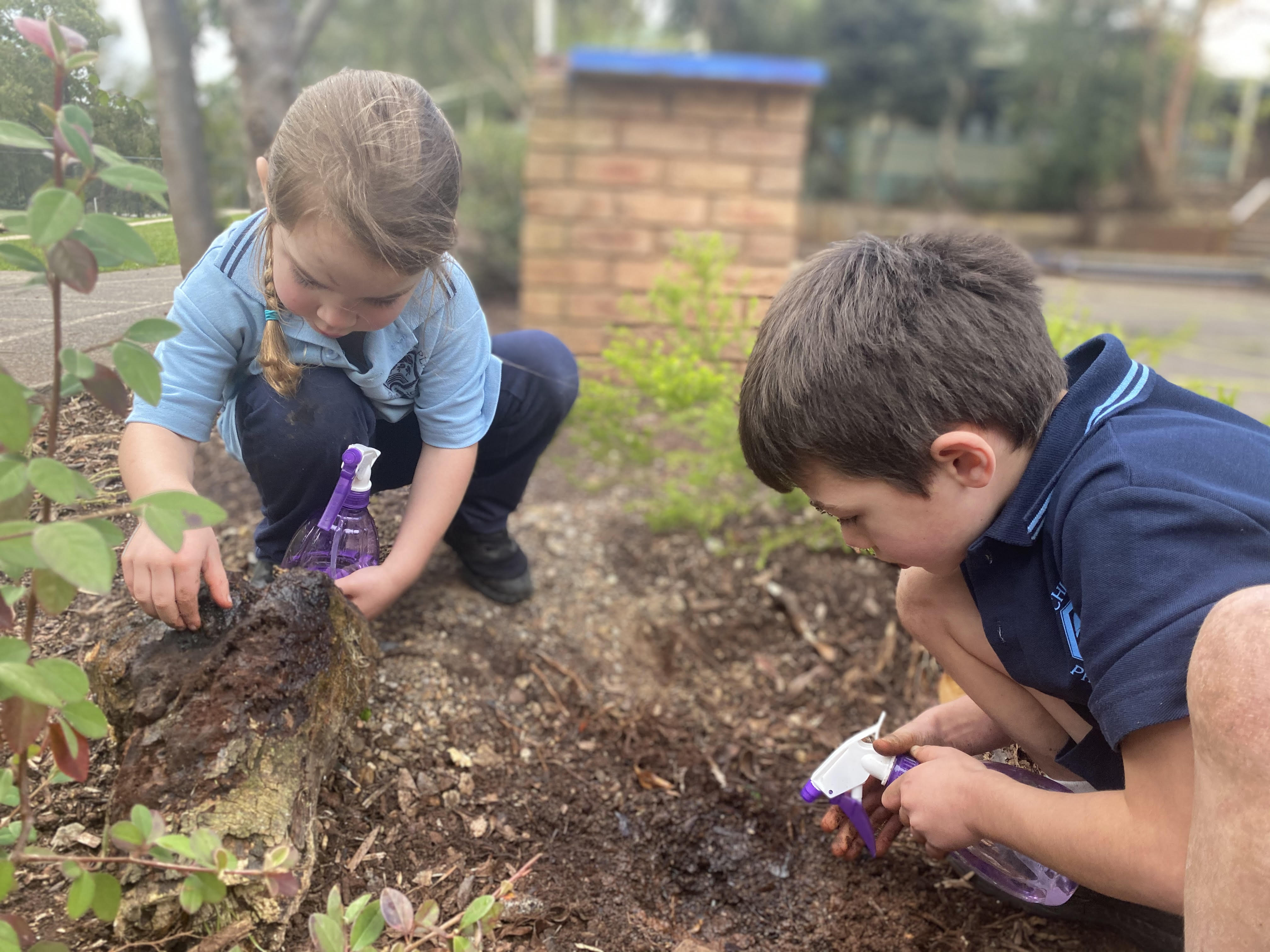 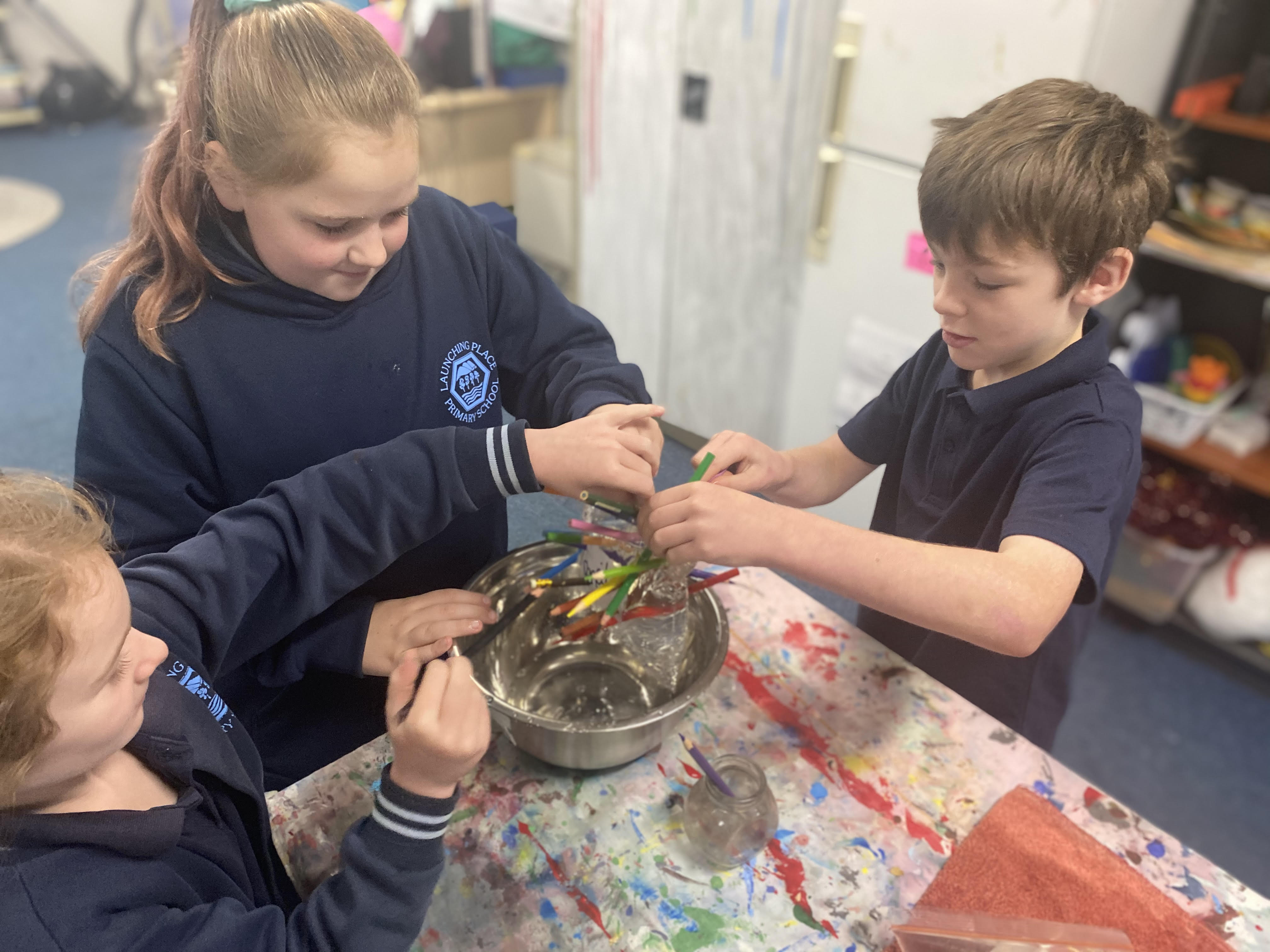 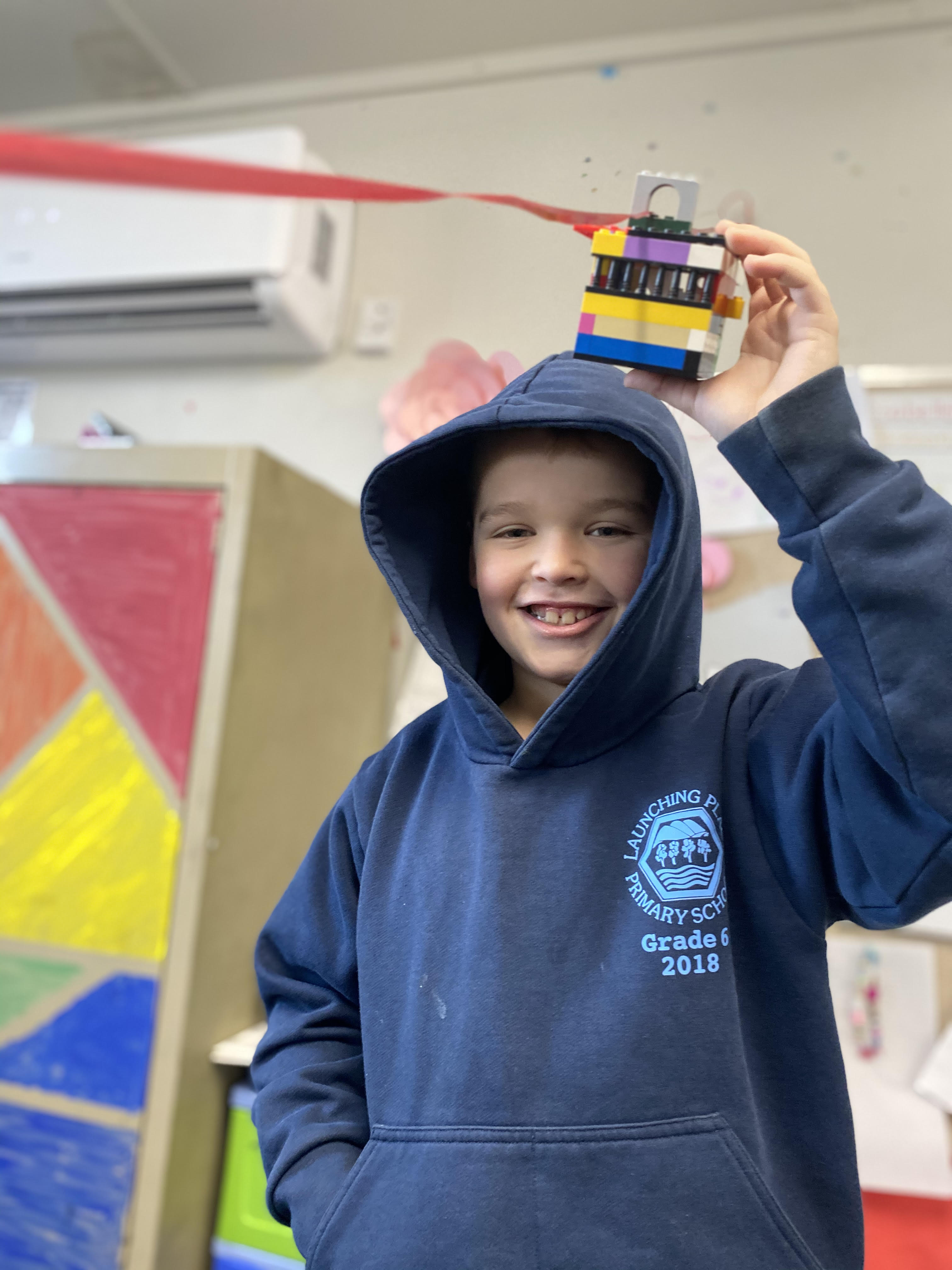 Heidi and Archie shared an interest in bugs! Together they set off to find butchy boy’s and create them a  new home!Heidi and Archie shared an interest in bugs! Together they set off to find butchy boy’s and create them a  new home!Heidi and Archie shared an interest in bugs! Together they set off to find butchy boy’s and create them a  new home!Weekly science experiment!
Josh, Ella and Alisha doing the never leaking bag experiment. They took turns  pushing pencils through a zip lock bag filled with water seeing how many they could fit before it leaked!Weekly science experiment!
Josh, Ella and Alisha doing the never leaking bag experiment. They took turns  pushing pencils through a zip lock bag filled with water seeing how many they could fit before it leaked!Weekly science experiment!
Josh, Ella and Alisha doing the never leaking bag experiment. They took turns  pushing pencils through a zip lock bag filled with water seeing how many they could fit before it leaked!Weekly science experiment!
Josh, Ella and Alisha doing the never leaking bag experiment. They took turns  pushing pencils through a zip lock bag filled with water seeing how many they could fit before it leaked!Here is Jordy with his awesome Lego creation which he made for our zip line!Here is Jordy with his awesome Lego creation which he made for our zip line!STAR OF THE WEEK!HeidiFor always bringing her positive attitude and joyfulness  each morning and afternoon to share with her friends!STAR OF THE WEEK!HeidiFor always bringing her positive attitude and joyfulness  each morning and afternoon to share with her friends!STAR OF THE WEEK!HeidiFor always bringing her positive attitude and joyfulness  each morning and afternoon to share with her friends!
At before and after school care, we have been sharing our interests and following them with curiosity, creativity and imagination! From bug searching, to weekly science experiments such as lava lamps, bouncing eggs and much more! Our favourite experience has been our Lego zip line, the children have worked hard creating showing their skills of problem solving, experimentation and hypothesising as they made these structures. 
We have spent our afternoons outside from the playground to group games of basketball and tiggy too.
In the upcoming weeks we are excited to continue our weekly science experiments!
Taylor Lee
Service Coordinator 
At before and after school care, we have been sharing our interests and following them with curiosity, creativity and imagination! From bug searching, to weekly science experiments such as lava lamps, bouncing eggs and much more! Our favourite experience has been our Lego zip line, the children have worked hard creating showing their skills of problem solving, experimentation and hypothesising as they made these structures. 
We have spent our afternoons outside from the playground to group games of basketball and tiggy too.
In the upcoming weeks we are excited to continue our weekly science experiments!
Taylor Lee
Service Coordinator 
At before and after school care, we have been sharing our interests and following them with curiosity, creativity and imagination! From bug searching, to weekly science experiments such as lava lamps, bouncing eggs and much more! Our favourite experience has been our Lego zip line, the children have worked hard creating showing their skills of problem solving, experimentation and hypothesising as they made these structures. 
We have spent our afternoons outside from the playground to group games of basketball and tiggy too.
In the upcoming weeks we are excited to continue our weekly science experiments!
Taylor Lee
Service Coordinator 
At before and after school care, we have been sharing our interests and following them with curiosity, creativity and imagination! From bug searching, to weekly science experiments such as lava lamps, bouncing eggs and much more! Our favourite experience has been our Lego zip line, the children have worked hard creating showing their skills of problem solving, experimentation and hypothesising as they made these structures. 
We have spent our afternoons outside from the playground to group games of basketball and tiggy too.
In the upcoming weeks we are excited to continue our weekly science experiments!
Taylor Lee
Service Coordinator 
At before and after school care, we have been sharing our interests and following them with curiosity, creativity and imagination! From bug searching, to weekly science experiments such as lava lamps, bouncing eggs and much more! Our favourite experience has been our Lego zip line, the children have worked hard creating showing their skills of problem solving, experimentation and hypothesising as they made these structures. 
We have spent our afternoons outside from the playground to group games of basketball and tiggy too.
In the upcoming weeks we are excited to continue our weekly science experiments!
Taylor Lee
Service Coordinator 
At before and after school care, we have been sharing our interests and following them with curiosity, creativity and imagination! From bug searching, to weekly science experiments such as lava lamps, bouncing eggs and much more! Our favourite experience has been our Lego zip line, the children have worked hard creating showing their skills of problem solving, experimentation and hypothesising as they made these structures. 
We have spent our afternoons outside from the playground to group games of basketball and tiggy too.
In the upcoming weeks we are excited to continue our weekly science experiments!
Taylor Lee
Service Coordinator STAR OF THE WEEK!HeidiFor always bringing her positive attitude and joyfulness  each morning and afternoon to share with her friends!STAR OF THE WEEK!HeidiFor always bringing her positive attitude and joyfulness  each morning and afternoon to share with her friends!STAR OF THE WEEK!HeidiFor always bringing her positive attitude and joyfulness  each morning and afternoon to share with her friends!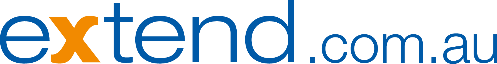 